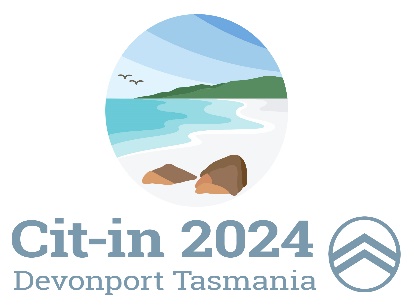 MEMBERS WE NEED YOUR CRAFT AND ARTISTIC SKILLSDear Members Cit-in 2024 In March is fast approaching,Cit-in is about coming together with all Citroen Car Clubs nationally at one place each year to reminisce, catch up with friends and to meet new Citroen Car owners. Most importantly we FUND RAISE to give back to a ‘not-for-profit organisation’ in our community that need our help.We are pleased to announce the recipient in 2024 will be Gran’s Van Devonport.We will hold a silent auction over the CIT-IN weekend Event where all National State club members will have the opportunity to bid on items.Our theme for CIT-IN 2024 Silent Auction to raise funds will be Locally Handmade Crafts. As most of you are aware Locally Handmade Crafts generate interest (Especially the female gender) As the male says they like to shop and spend. 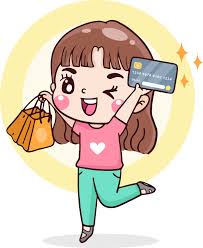  For this to be successful we are asking our talented Artie/Crafty members or friends (We know there are many in our club) to put their fingers to work and kindly donate handmade craft items for our silent auction.Can you please email debrabailey7474@hotmail.com no later than 30th October 2023 if you would like to participate and what item/s you will donate.Citroen Car Club Tas inc. and Cit-In 2024 committee thank you for supporting this great cause.Citroen Car Club Tas inc.Michael Barrett - President 